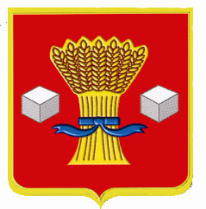 АдминистрацияСветлоярского муниципального района Волгоградской областиПОСТАНОВЛЕНИЕОт 25.10.2021 № 1880О межведомственной комиссии по оценке и обследованию помещения в целях признания его жилым помещением, жилого помещения пригодным (непригодным) для проживания граждан, а также многоквартирного дома в целях признания его аварийным и подлежащим сносу или реконструкции на территории Светлоярского городского поселения Светлоярского муниципального района  Волгоградской области  	    В связи с изменением в законодательстве Российской Федерации, регулирующем правоотношения в сфере жилищно-коммунального хозяйства, а также кадровом составе администрации Светлоярского муниципального района Волгоградской области, в целях реализации статьи 14 Жилищного кодекса Российской Федерации, постановления Правительства Российской Федерации от 28.01.2006 № 47 «Об утверждении Положения о признании помещения жилым помещением, жилого помещения непригодным для проживания, многоквартирного дома аварийным и подлежащим сносу или реконструкции, садового дома жилым домом и жилого дома садовым домом», руководствуясь Федеральным законом от 06.10.2003 № 131-ФЗ «Об общих принципах организации местного самоуправления в Российской Федерации», Уставом Светлоярского муниципального района Волгоградской области, Уставом Светлоярского городского поселения Светлоярского муниципального района Волгоградской области,п о с т а н о в л я ю:Создать и утвердить состав межведомственной комиссии по оценке и обследованию помещения в целях признания его жилым помещением, жилого помещения пригодным (непригодным) для проживания граждан, а также многоквартирного дома в целях признания его аварийным и подлежащим сносу или реконструкции на территории Светлоярского городского поселения Светлоярского муниципального района  Волгоградской области (прилагается).Утвердить Положение о межведомственной комиссии по оценке и обследованию помещения в целях признания его жилым помещением, жилого помещения пригодным (непригодным) для проживания граждан, а также многоквартирного дома в целях признания его аварийным и подлежащим сносу или реконструкции на территории Светлоярского городского поселения Светлоярского муниципального района  Волгоградской области (прилагается).Признать утратившим силу постановление администрации Светлоярского муниципального района от 09.02.2021 № 157 «Об утверждении Положения и состава межведомственной комиссии по оценке соответствия установленным требованиям жилых помещений, признанию помещений пригодными (непригодными) для проживания граждан и многоквартирных домов аварийными и подлежащими сносу или реконструкции на территории Светлоярского городского поселения Светлоярского муниципального района  Волгоградской области».Отделу по муниципальной службе, общим и кадровым вопросам администрации Светлоярского муниципального района (Иванова Н.В.) разместить настоящее постановление на официальном сайте Светлоярского муниципального района Волгоградской области.Контроль над исполнением настоящего постановления возложить на заместителя главы Светлоярского муниципального района Волгоградской области Гладкова А.В.Врио главы муниципального района	                                                      Ю.Н.УсковФокеева Е.А.УТВЕРЖДЕНпостановлением администрации Светлоярского муниципальногоРайона Волгоградской областиот «___»_______2021 г. №_____СОСТАВ межведомственной комиссии по оценке и обследованию помещения в целях признания его жилым помещением, жилого помещения пригодным                          (непригодным) для проживания граждан, а также многоквартирного дома в целях признания его аварийным и подлежащим сносу или реконструкции на территории Светлоярского городского поселения Светлоярского                                      муниципального района  Волгоградской области                                                  УТВЕРЖДЕНО                                                                                постановлением администрации                                                                                Светлоярского  муниципального                                                                                                района Волгоградской областиот «___»_________2021 г. №____ПОЛОЖЕНИЕо межведомственной комиссии по оценке и обследованию помещения в целях признания его жилым помещением, жилого помещения пригодным                               (непригодным) для проживания граждан, а также многоквартирного дома в целях признания его аварийным и подлежащим сносу или реконструкции на                            территории Светлоярского городского поселения Светлоярского                                        муниципального района  Волгоградской области1. Общие положения1.1. Межведомственная комиссия по оценке и обследованию помещения в целях признания его жилым помещением, жилого помещения пригодным (непригодным) для проживания граждан, а также многоквартирного дома в целях признания его аварийным и подлежащим сносу или реконструкции на территории Светлоярского городского поселения Светлоярского муниципального района Волгоградской области (далее по тексту - Комиссия) создается главой Светлоярского муниципального района Волгоградской области и является коллегиальным межведомственным органом.1.2. Комиссия создана для оценки жилых помещений жилищного фонда Российской Федерации, многоквартирных домов, находящихся в федеральной собственности, муниципального жилищного фонда и частного жилищного фонда, за исключением оценки и обследования помещения в целях признания жилого помещения пригодным (непригодным) для проживания граждан, а также многоквартирного дома аварийным и подлежащим сносу или реконструкции в течение 5 лет со дня выдачи разрешения о вводе многоквартирного дома в эксплуатацию.1.3. Комиссия рассматривает вопросы и принимает решения в пределах предоставленных ей полномочий, связанных с использованием жилищного фонда на территории Светлоярского городского поселения.1.4. Комиссия руководствуется Конституцией Российской Федерации, Жилищным кодексом Российской Федерации, постановлением Правительства Российской Федерации от 28.01.2006 № 47 «Об утверждении Положения о признании помещения жилым помещением, жилого помещения непригодным для проживания, многоквартирного дома аварийным и подлежащим сносу или реконструкции, садового дома жилым домом и жилого дома садовым домом» (далее - Положение), иными нормативными правовыми актами Российской Федерации, действующими строительными, санитарно-гигиеническими, экологическими, другими нормами и правилами, нормативными требованиями по эксплуатации жилищного фонда, а также настоящим положением. 1.5. Комиссия взаимодействует в установленном законодательством Российской Федерации порядке с федеральными органами государственной власти, исполнительными органами власти субъектов Российской Федерации, органами местного самоуправления, организациями, учреждениями, предприятиями по вопросам, относящимся к ее компетенции.2. Структура Комиссии2.1. Состав Комиссии утверждается постановлением главы Светлоярского муниципального района Волгоградской области.             2.2. Возглавляет Комиссию председатель Комиссии - заместитель главы администрации Светлоярского муниципального района Волгоградской области. В отсутствие председателя Комиссии или по его поручению, его функции выполняет заместитель председателя Комиссии. 2.3. Секретарь Комиссии назначается из числа членов Комиссии. Секретарь Комиссии организует проведение заседаний Комиссии, а также подготовку необходимых для рассмотрения на ее заседаниях информационно-аналитических и иных материалов, проектов решений; ведет делопроизводство Комиссии.2.4. К работе в комиссии привлекается с правом совещательного голоса собственник жилого помещения (уполномоченное им лицо), а в необходимых случаях - квалифицированные эксперты проектно-изыскательских организаций с правом решающего голоса. 2.5. Заседания Комиссии проводятся по мере необходимости и считаются правомочными, если в заседании Комиссии принимают участие не менее половины общего числа ее членов, в том числе все представители органов государственного надзора (контроля), органов архитектуры, градостроительства и соответствующих организаций, эксперты, включенные в состав комиссии.3. Полномочия Комиссии  3.1. Комиссия на основании заявления собственника помещения, федерального органа исполнительной власти, осуществляющего полномочия собственника в отношении оцениваемого имущества, правообладателя или гражданина (нанимателя) либо на основании заключения органов государственного надзора (контроля) по вопросам, отнесенным к их компетенции, проводит оценку соответствия помещения установленным требованиям.3.2. Комиссия принимает и рассматривает заявления с прилагаемыми к нему обосновывающими документами в течение 30 календарных дней с даты регистрации заявления и принимает решение (в виде заключения) в соответствии с Положением, либо решение о проведение дополнительного обследования оцениваемого помещения. 3.3. Комиссия оценивает пригодность (непригодность) жилых помещений для постоянного проживания.3.4. Комиссия определяет перечень дополнительных документов (заключения (акты) соответствующих органов государственного надзора (контроля), заключение проектно-изыскательской организации по результатам обследования элементов ограждающих и несущих конструкций жилого помещения), необходимых для принятия решения о признании жилого помещения соответствующим (не соответствующим) установленным в Положении требованиям. 3.5. Комиссией определяется состав привлекаемых экспертов проектно- изыскательских организаций. 3.6. В случае принятия решения о необходимости проведения обследования Комиссия обследует и составляет акт обследования помещения. 3.7. По результатам работы Комиссия принимает одно из следующих решений об оценке соответствия помещений и многоквартирных домов установленным требованиям:             о соответствии помещения требованиям, предъявляемым к жилому помещению, и его пригодности для проживания;             о выявлении оснований для признания помещения подлежащим капитальному ремонту, реконструкции или перепланировке (при необходимости с технико-экономическим обоснованием) с целью приведения утраченных в процессе эксплуатации характеристик жилого помещения в соответствие с установленными требованиями;             о выявлении оснований для признания помещения непригодным для проживания;             о выявлении оснований для признания многоквартирного дома аварийным и подлежащим реконструкции;             о выявлении оснований для признания многоквартирного дома аварийным и подлежащим сносу;             об отсутствии оснований для признания многоквартирного дома аварийным и подлежащим сносу или реконструкции.3.8. Решение принимается большинством голосов членов Комиссии и оформляется в виде заключения по форме согласно Положению. Если число голосов «за» и «против» при принятии решения равно, решающим является голос председателя Комиссии. В случае несогласия с принятым решением члены Комиссии вправе выразить свое мнение в письменной форме и приложить его к заключению.3.9. Комиссия в 3-дневный срок со дня принятия решения направляет два экземпляра заключения в соответствующий федеральный орган исполнительной власти, орган исполнительной власти Российской Федерации, орган местного самоуправления для последующего принятия решения о признании жилого помещения жилым помещением, жилого помещения пригодным (непригодным) для проживания граждан, а также многоквартирного дома аварийным и подлежащим сносу или реконструкции.Гладков                           Александр Валерьевич    -  заместитель главы Светлоярского муниципального района Волгоградской области, председатель комиссии;Горбунов                            Андрей Михайлович-заместитель главы Светлоярского муниципального района Волгоградской области, заместитель председателя комиссии; Фокеева                                  Елена Александровна-консультант отдела архитектуры, строительства и ЖКХ администрации Светлоярского муниципального района Волгоградской области, секретарь комиссии;Члены комиссии:Члены комиссии:Члены комиссии:Жуков                                                Виктор Иванович-главный архитектор  администрации Светлоярского муниципального района Волгоградской области;Ашадзе                                      Иван Нугзарович  -начальник отдела по ГО и ЧС, ООС и Э администрации Светлоярского муниципального района Волгоградской области;Лемешко                                              Ирина Александровна-начальник отдела по управлению муниципальным имуществом и земельными ресурсами администрации Светлоярского муниципального района Волгоградской области;Чернецкая                                             Сабина Джаханшаевна-начальник отдела экономики, развития предпринимательства и защиты прав потребителей администрации Светлоярского муниципального района Волгоградской области;Троилина                                        Любовь Владимировна-начальник юридического отдела администрации Светлоярского муниципального района Волгоградской области;Клюев                                                Александр Сергеевич -глава Светлоярского городского поселения Светлоярского муниципального района Волгоградской области  (по согласованию);Колесникова                                          Татьяна Николаевна-заместитель начальника отдела архитектуры, строительства и ЖКХ администрации Светлоярского муниципального района Волгоградской области, осуществляющий полномочия по осуществлению муниципального жилищного контроля на территории Светлоярского городского поселения Светлоярского муниципального района Волгоградской области;Новиков                                            Владимир Александрович-директор муниципального бюджетного учреждения «Управление муниципального хозяйства»(по согласованию);Батищев                                  Владимир Александрович-ведущий специалист отдела архитектуры, строительства и ЖКХ администрации Светлоярского муниципального района Волгоградской области, наделенный полномочиями по осуществлению муниципального жилищного контроля на территории Светлоярского городского поселения Светлоярского муниципального района Волгоградской области;Иванов                                                  Денис Владимирович-начальник ОНД и ПР по Котельниковскому, Октябрьскому и Светлоярскому району области УНД и ПР ГУ МЧС России по Волгоградской области   (по согласованию);Рысухина                                          Наталья Анатольевна-главный врач ГБУЗ «Светлоярская ЦРБ» (по согласованию);Беляк                                                    Сергей Владимирович-директор ООО «УО «Светлоярское ЖХ» (по согласованию);Попова                                               Кристина Алексеевна-директор ООО «УК «Тамерлан»(по согласованию);Грек                                                   Людмила Николаевна-директор ООО «Светлоярское ЖЭУ № 1»(по согласованию);Эксперты-аттестованные в установленном порядке на право подготовки заключений экспертизы проектной документации и (или) результатов инженерных изысканий, в том числе в случае проведения обследования помещений на основании сводного перечня объектов (жилых помещений), находящихся в границах зоны чрезвычайной ситуации, предусмотренного пунктом 42 Положения (по согласованию).